СПИСОК ОСНОВНЫХ РЕАЛИЗУЕМЫХ ПРОГРАММДОПОЛНИТЕЛЬНОГО ОБРАЗОВАНИЯАтомная отрасльФизика и безопасность ядерных энергоблоков (72 ч)Культура безопасности при эксплуатации на предприятиях ГК «Росатом» (72 ч)Подготовка руководителей предприятий для аттестации в органах надзора и получения свидетельств на право ведения работ в области использования атомной энергии (72 ч)Обеспечение ядерной безопасности на предприятиях ядерного топливного цикла (72 ч)Обеспечение безопасности при обращении с радиоактивными отходами (72 ч)Обучение и поддерживание квалификации руководителей и специалистов предприятий и организаций атомной отрасли, отвечающих за обеспечение и контроль экологической безопасности (72 ч)Требования энергетической безопасности при эксплуатации организации – промышленных потребителей электрической энергии (72 ч)Методы и средства радиационного и дозиметрического контроля (72 ч)Техническое обслуживание, ремонт и диагностика оборудования (72 ч)Нормы и правила по безопасности в атомной энергетике (72 ч)Ультразвуковой контроль (72ч)МашиностроениеЭффективное управление предприятием энергетического машиностроения (144ч)Инженерное сопровождение, техническое обслуживание и ремонт тепломеханического оборудования. Ремонт трубопроводной арматуры, трубопроводов, вращающихся механизмов, теплообменников (72ч)Инженерное сопровождение, техническое обслуживание и ремонт тепломеханического оборудования. Ремонт и техническое обслуживание паровых турбин (72ч)Инженерное сопровождение, техническое обслуживание и ремонт тепломеханического оборудования. Виды и методы неразрушающего контроля (72ч)Инженерное сопровождение, техническое обслуживание и ремонт тепломеханического оборудования. Управление проектами и ремонтом на производстве (72ч)Современные методы неразрушающего контроля сварных соединений оборудования и трубопроводов (72ч)Программирование и эксплуатация токарных станков с системой управления «Sinumerik 840D Powerline» (72ч)Метрологическое обеспечение производства (72ч)Обеспечение качества конструкционных материалов, при изготовлении реакторных установок типа ВВЭР (72ч)Организация продления эксплуатации систем и оборудования атомных станций и предприятий атомной отрасли (72ч)Металлургия сварочного производства (72ч)Строительное производствоСметное дело в строительстве (72 ч) Устройство бетонных и железобетонных монолитных конструкций (72 ч) Монтаж сборных бетонных, железобетонных и металлических конструкций при сооружении объектов использования атомной энергии. Защита строительных конструкций трубопроводов и оборудования (72 ч) Устройство наружных сетей и внутренних инженерных систем на объектах использования атомной энергии (72 ч) Организация работ в строительстве и производство геодезических подготовительных и земляных работ на объектах использования атомной энергии (72 ч)Организация работ в строительстве и производство монтажа сборных бетонных, железобетонных конструкций на объектах использования атомной энергии (72 ч)Монтаж оборудования объектов использования атомной энергии (72 ч)Работы по организации строительства, реконструкции, капитального ремонта и осуществлению строительного контроля на объектах использования атомной энергии (72 ч)Геодезические работы, выполняемые на строительных площадках в процессе сооружения объектов использования атомной энергии (72 ч) Возведение и приемо-сдаточные испытания защитных герметичных оболочек объектов использования атомной энергии (72 ч)Инженерная экология. Инженерная защита окружающей средыОхрана труда (40 ч)Предаттестационная подготовка и аттестация членов комиссии по знанию правил и норм по безопасности в области атомной энергетики (72 ч) Обеспечение экологической безопасности:  - при работах в области обращения с опасными отходами (112 ч);  - руководителями и специалистами общехозяйственных систем управления (72 ч);  - руководителями (специалистами) экологических служб и систем экологического контроля (250 ч) Пожарно-технический минимум для руководителей предприятий (72 ч)Иностранные языкиПереводчик в сфере профессиональной коммуникации (1500 ч)Разговорный английский (140ч)Информационно-компьютерные курсыПрофессиональные навыки работы в AutoCAD (72 ч)Профессиональные навыки работы в MS Office (72 ч)Управление проектами с использованием приложения Microsoft Project (72 ч)Конфигурирование в системе1С: предприятие (72 ч)Разработка баз данных средствами MS Access (72 ч)Базовая компьютерная подготовка: Windows, Word, Excel, Outlook, Internet Explorer, Power Point(72 ч)Технологии и автоматизация предприятий ядерно-топливного циклаФизика и безопасность ядерных энергоблоков (72 ч.)Ультразвуковой контроль (72 ч.)Радиографический контроль (72 ч.)Эксплуатация АЭС (600 ч.)Работы по организации строительства, реконструкции, капитального ремонта и осуществлению строительного контроля на объектах использования АЭС (72 ч.)Анализ геометрии поверхностей и базирование крупногабаритных корпусных изделий атомного машиностроения (72 ч.)Микропроцессорные системы автоматизации АЭС (72 ч.)Технические средства автоматизации АЭС (72 ч.)Системы автоматизации АЭС на базе аппаратуры ТПТС-51 и КТПС-ПН (72 ч.) Экономика, управление и бухгалтерский учет на предприятииЭкономика предприятия и его структурных подразделений, анализ и планирование финансово-экономической деятельности (72 ч)Бухгалтерский учет и отчетность (72 ч)Управление затратами (учет, анализ и планирование) (72 ч)Налогообложение (72 ч)Реализация инструмента 5С Производственной системы Росатом на рабочем месте типового участка машиностроительного производства (72 ч)Управление на предприятиях малого и среднего бизнеса (144 ч)Программы профессиональной переподготовки (более 250 часов) Техносферная безопасность: Безопасность труда (256 ч);Переводчик в сфере профессиональной коммуникации (1500 ч) Промышленное и гражданское строительство (256 ч); Машины и оборудование предприятий энергетики (256 ч); Машиностроение и технологии материалов (280 ч); Информационные системы и технологии (260 ч).Волгодонский инженерно-технический институт – филиал федерального государственного автономного образовательного учреждения высшего образования «Национальный исследовательский ядерный университет «МИФИ» (ВИТИ НИЯУ МИФИ)347360, г. Волгодонск, Ростовская обл., ул. Ленина, д. 73/94, каб. 503.Декан факультета повышения квалификации и профессиональной переподготовки кадров: канд. эк. наук, доцент Довбыш Виктория Евгеньевна, Специалисты ФПК: Бровина Ольга Николаевна, Дебелова Ольга Александровнателефон/факс  8(8639) 21-20-84 e-mail: vitifpkpk@mephi.ru , Сайт: www.viti-mephi.ruОБЩИЕ ПРИМЕЧАНИЯ.Точное наименование программы обучения и конкретное ее содержание может быть изменено в рамках указанной общей тематики в соответствии с потребностями конкретной группы обучаемых (в соответствии с потребностями заказчика). Заказчику предоставляется право утверждения программы обучения до начала проведения обучения. По согласованию с заказчиком возможно: - составление уникальной программы профессионального обучения, адаптированной под нужды конкретного заказчика; - составление адаптированного под нужды заказчика плана обучения по данной программе; - осуществление выездного обучения на базе заказчика в согласованные сроки и в согласованных условиях.Условия реализации.Начало занятий по мере комплектования групп.Минимальное количество слушателей в группе – 10 человек.Максимальное количество слушателей в группе – 20 человек.При заказе на более 20 слушателей формируются отдельные группы по 10-20 человек.Цены на обучение – договорные.При заключении договора на долгосрочное сотрудничество возможно снижение стоимости курса.По окончании курсов слушателю выдается документ о повышении квалификации установленного образца.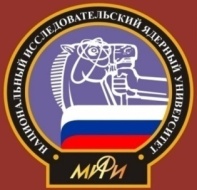 НАЦИОНАЛЬНЫЙ ИССЛЕДОВАТЕЛЬСКИЙ ЯДЕРНЫЙ УНИВЕРСИТЕТ «МИФИ»НАЦИОНАЛЬНЫЙ ИССЛЕДОВАТЕЛЬСКИЙ ЯДЕРНЫЙ УНИВЕРСИТЕТ «МИФИ»ВОЛГОДОНСКИЙ ИНЖЕНЕРНО-ТЕХНИЧЕСКИЙ ИНСТИТУТВОЛГОДОНСКИЙ ИНЖЕНЕРНО-ТЕХНИЧЕСКИЙ ИНСТИТУТ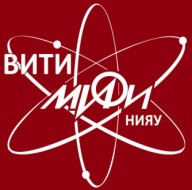 ФАКУЛЬТЕТ ПОВЫШЕНИЯ КВАЛИФИКАЦИИ И ПЕРЕПОДГОТОВКИ КАДРОВФАКУЛЬТЕТ ПОВЫШЕНИЯ КВАЛИФИКАЦИИ И ПЕРЕПОДГОТОВКИ КАДРОВФАКУЛЬТЕТ ПОВЫШЕНИЯ КВАЛИФИКАЦИИ И ПЕРЕПОДГОТОВКИ КАДРОВ